Методы получения углеводородов в лабораторииЛабораторные и промышленные способы получения веществ, чаще всего, основаны на различных химических процессах. В промышленности для синтеза большого количества веществ может быть выгодно построить сложную установку, позволяющую проводить реакцию при высоких давлении и температуре и использовать дорогой катализатор, если будут дешевыми исходные вещества. В лаборатории, наоборот, удобнее взять более дорогие вещества, но при этом использовать стандартное лабораторное оборудование. Современные химики-синтетики используют не все методы, описанные в этом разделе, но эти реакции встречаются в заданиях ЕГЭ и ДВИ.Реакция галогеналканов с натрием (реакция Вюрца)В результате реакции образуются симметричные алканы с удвоенным числом атомов углерода по сравнению с исходным галогеналканом:2CH3CH2Br  + 2Na   →  CH3CH2CH2CH3 + 2NaBrГидролиз карбидов металловТак можно получить два углеводорода – метан и ацетилен. Метан образуется при взаимодействии с водой карбида алюминия, а ацетилен – карбида кальция:Al4C3  +  12H2O     →   3CH4   +  4Al(OH)3CaC2  +  2H2O     →   C2H2   +  Ca(OH)2Аналогично идут реакции карбидов и с водными растворами кислот, в результате получаются соли металлов:Al4C3  +  12HCl    →   3CH4   +  4AlCl3Декарбоксилирование солей карбоновых кислотДекарбоксилирование – это отщепление карбоксильной группы. Оно происходит при сплавлении  (т.е., сильном нагревании) твёрдых соли и щёлочи. Так можно получить разные углеводороды:                                                                      toCH3CH2CH2COONa  + NaOH   →  CH3CH2CH3 +Na2CO3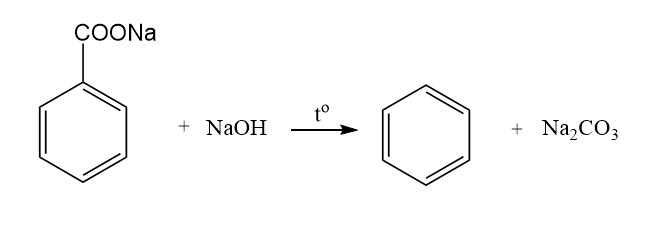 Декарбоксилированию может подвергаться и соль двухосновной кислоты:                                                                             toNaOOC-CH2CH2-COONa  + 2NaOH   →  CH3CH3 + 2Na2CO3Электролиз водных растворов солей карбоновых кислотЕсли воздействовать на водный раствор соли карбоновой кислоты электрическим током, то на аноде происходит процесс декарбоксилирования аниона. Образуется CO2, а оставшиеся углеводородные радикалы объединяются друг с другом. В итоге получается алкан. На катоде образуется водород, в растворе остаётся гидроксид натрия:         2CH3CH2COONa  + 2H2O   →  CH3CH2CH2CH3 + 2CO2 +  2NaOH  + H2Дегалогенирование галогенпроизводных углеводородовС помощью реакции отщепления брома или хлора можно получить алкены, алкины и циклоалканы. На галогеналкан воздействуют цинком или магнием. Если в углеродной цепи два атома галогена находятся в соседних положениях, то образуется алкен, если дальше, то циклоалкан:Br-CH2CH2-Br  + Mg   →  CH2=CH2 + MgBr2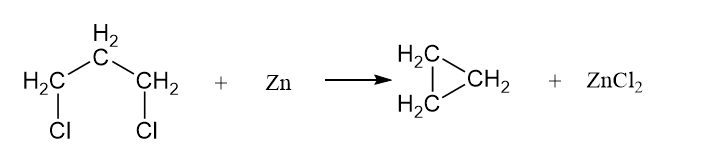 Чтобы получить алкин, необходимо взять тетрагалогеналкан:CH3CCl2CHCl2    +   2Mg   →  CH≡CH + 2 MgCl2Дегидрогалогенирование галогенпроизводных углеводородовДегидрогалогенирование – это отщепление галогеноводорода, т.е., HCl или HBr. Для проведения реакции необходимо нагреть галогеналкан со  спиртовым раствором щёлочи. В результате образуются соль (хлорид или бромид), вода и алкен:                                                                  toCH3CH2Br   +  KOH(спирт. р-р)  →   CH2=CH2  + KBr  +  H2OОбратите внимание на условия, это важно. В водном растворе и без нагревания те же самые вещества вступают в реакцию замещения - образуются спирт и соль:CH3CH2Br   +  KOH(водный. р-р)  →   CH3-CH2OH  +  KBrЕсли в реакцию дегидрогалогенирования вступает несимметричный галогеналкан, то возможно образование двух органических продуктов:                                                                        toCH3CHBrCH2CH3 + KOH(спирт. р-р)                   CH3CH=CHCH3 (I)                                                                        бутен-2                                                                             CH2=CH-CH2CH3  (II)                                                                        бутен-1Какой же продукт предпочтительно образуется в данной реакции? Это можно определить с помощью правила, которое в 1875 г. на основании экспериментальных данных сформулировал русский химик А.М.Зайцев:В реакциях дегидрогалогенирования несимметричных галогеналканов и дегидратации несимметричных спиртов атом водорода преимущественно отщепляется от того атома углерода, который связан с наименьшим числом атомов водорода. В результате образуется наиболее замещенный алкен. В приведённом примере основной органический продукт – бутен-2. Атом водорода отщепился от атома углерода, который связан с двумя водородами. Для образования бутена-1 атом водорода пришлось бы отдать тому атому углерода, который связан с тремя водородами. Следует заметить, что в реальности получается смесь из обоих продуктов, но бутена-2 в ней значительно больше, чем бутена-1.Для того, чтобы получить с помощью реакции дегидрогалогенирования алкин, необходимо подвергнуть действию спиртового раствора щелочи дигалогеналкан. Атомы галогена должны быть расположены на одном и том же или соседних атомах углерода:                                                                  toCH3CHCl2   +  2KOH(спирт. р-р)  →   CH≡CH  + 2KBr  +  2H2O.Дегидратация спиртовАлкены еще можно получить отщеплением от молекулы спирта молекулы воды. Эта реакция – внутримолекулярная дегидратация - идёт при сильном нагревании спирта с концентрированной серной или фосфорной кислотами, которые играют роль катализатора. При дегидратации тоже действует правило Зайцева. Например, при нагревании пентанола-2 с концентрированной серной кислотой основным продуктом отщепления является пентен-2:                                                     H2SO4, toCH3CHOHCH2CH2CH3                           CH3CH=CHCH2CH3 +  H2O.В данном случае, так же, как и при реакции галогенпроизводных с щёлочью, с реакцией отщепления конкурирует реакция замещения. Если смесь спирта с концентрированной серной кислотой нагреть слабее и взять избыток спирта, то образуется простой эфир:                                               H2SO4, to2CH3CH2OH                          CH3CH2OCH2CH3   +  H2O.   Молекула воды уходит как бы от двух молекул спиртов, поэтому такую реакцию называют межмолекулярной дегидратацией.